医保电子凭证申领与激活步骤说明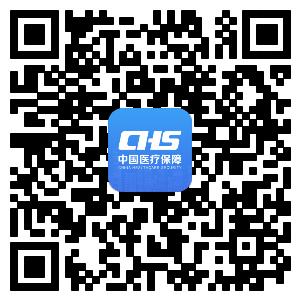 扫码下载国家医保服务平台APP或者进入应用市场和应用商店搜索“国家医保服务平台”下载安装1.进入国家医保服务平台APP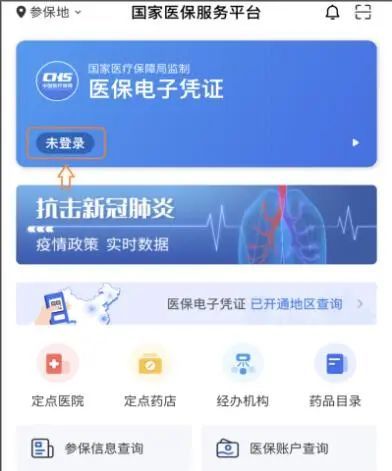 注册并登录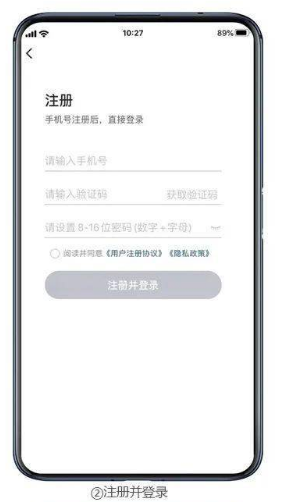 输入姓名和身份证号码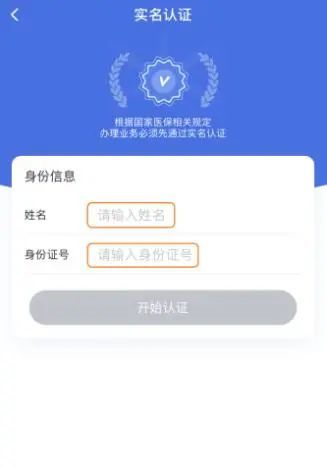 进行人脸认证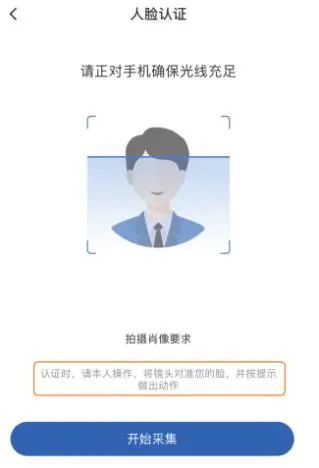 5.认证成功后返回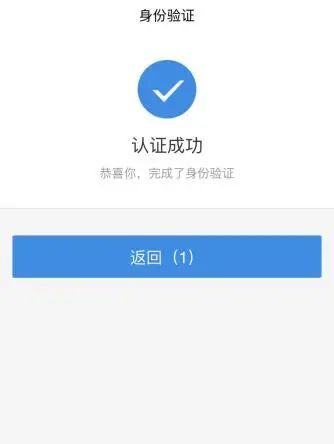 6.激活医保电子凭证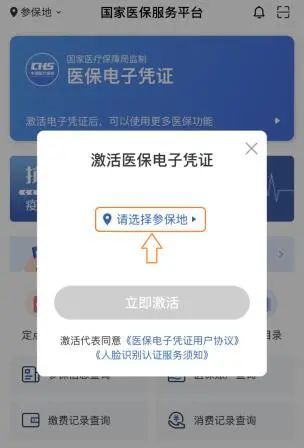 7.选择正确的参保地，激活医保电子凭证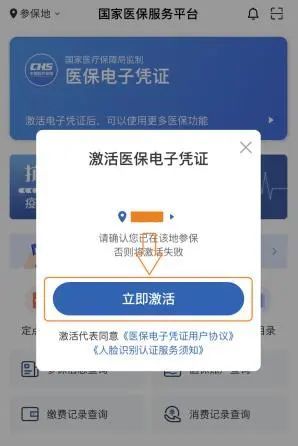 8.领取医保电子凭证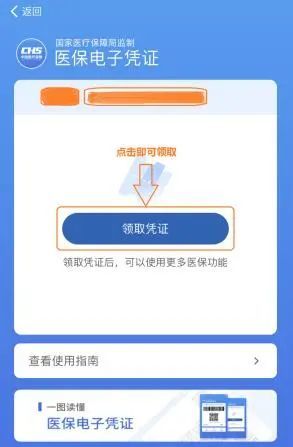 9.设置医保电子凭证密码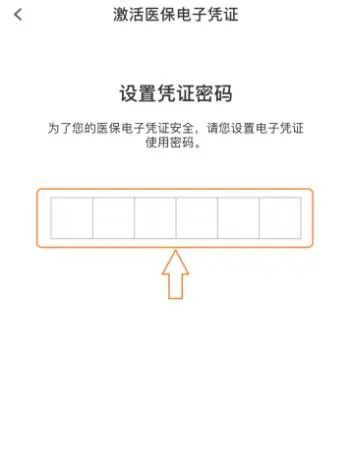 